         Начните активно действовать!Служба занятости поддержит Вас!Вы потеряли работу и не можете трудоустроиться?У вас есть идея и желание организовать собственный бизнес?пройти обучение по программе «Основы предпринимательской деятельности»;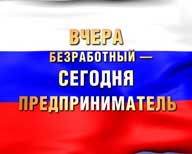 проконсультироваться по некоторым вопросам открытия собственного бизнеса;получить единовременную финансовую помощь при государственной регистрации;получить единовременную финансовую помощь на оплату государственной пошлины, оплату нотариальных действий и услуг правового и технического характера, приобретение бланочной документации, изготовление печатей, штампов.      По указанным вопросам вы можете обращаться   по адресам: г. Таганрог, ул. Сергея Шило, 202-а, каб. № 1, т. 33-86-32, 32-54-90;с. Покровское, ул. Привокзальная, 3, тел. 8(86347)2-04-64.Начните активно действовать!Служба занятости поддержит Вас!Вы потеряли работу и не можете трудоустроиться?У вас есть идея и желание организовать собственный бизнес?пройти обучение по программе «Основы предпринимательской деятельности»;проконсультироваться по некоторым вопросам открытия собственного бизнеса;получить единовременную финансовую помощь при государственной регистрации;получить единовременную финансовую помощь на оплату государственной пошлины, оплату нотариальных действий и услуг правового и технического характера, приобретение бланочной документации, изготовление печатей, штампов.  По указанным вопросам вы можете обращаться   по адресам: г. Таганрог, ул. Сергея Шило, 202-а, каб. № 1, т. 33-86-32, 32-54-90;с. Покровское, ул. Привокзальная, 3, тел. 8(86347)2-04-64.         Начните активно действовать!Служба занятости поддержит Вас!Вы потеряли работу и не можете трудоустроиться?У вас есть идея и желание организовать собственный бизнес?пройти обучение по программе «Основы предпринимательской деятельности»;проконсультироваться по некоторым вопросам открытия собственного бизнеса;получить единовременную финансовую помощь при государственной регистрации;получить единовременную финансовую помощь на оплату государственной пошлины, оплату нотариальных действий и услуг правового и технического характера, приобретение бланочной документации, изготовление печатей, штампов.      По указанным вопросам вы можете обращаться   по адресам: г. Таганрог, ул. Сергея Шило, 202-а, каб. № 1, т. 33-86-32, 32-54-90;с. Покровское, ул. Привокзальная, 3, тел. 8(86347)2-04-64.        Начните активно действовать!Служба занятости поддержит Вас!Вы потеряли работу и не можете трудоустроиться?У вас есть идея и желание организовать собственный бизнес?пройти обучение по программе «Основы предпринимательской деятельности»;проконсультироваться по некоторым вопросам открытия собственного бизнеса;получить единовременную финансовую помощь при государственной регистрации;получить единовременную финансовую помощь на оплату государственной пошлины, оплату нотариальных действий и услуг правового и технического характера, приобретение бланочной документации, изготовление печатей, штампов.     По указанным вопросам вы можете обращаться   по адресам: г. Таганрог, ул. Сергея Шило, 202-а, каб. № 1, т. 33-86-32, 32-54-90;с. Покровское, ул. Привокзальная, 3, тел. 8(86347)2-04-64.